Bailey Middle School Grading Policy Late Assignments  (Student was present)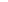 Students are responsible to complete and turn in all assignments. Students should utilize working lunch, before or after school tutoring, or other opportunities around the school day to complete the assignments. Students will receive up to an 80% for any assignment that is late.  Late assignments turned in after two calendar weeks will result in a zero.The teacher will make a parent contact after a student has three missing assignments.Late Assignments  (Student was absent)Absent students, regardless of whether the absence is excused or unexcused, will be expected to collect missing assignments from their teachers on their first day back in class.Teachers will create and share their procedure for the collection and turning in of assignments due to absence. Students are responsible to complete and turn in missed assignments.Students will have 2 days for each day absent to turn in their assignments for full credit.Students will receive up to an 80% for any assignment turned in after the two day grace period.  Late assignments turned in after two calendar weeks will result in a zero.   Middle School Grading ScaleA = 90 – 100	Excellent PerformanceB = 80 – 89	Very Good PerformanceC = 70 – 79	Satisfactory PerformanceD = 60 – 69	Inconsistent, Low PerformanceF = Below 60	Unsatisfactory PerformanceGrade Weightings: 35% Informal Assessments Classwork, Homework, and Quizzes65% Formal Assessments Formal Assessments and Projects*Minimum of four per quarter     Retest Policy     (Includes Formal Projects)Students who score below an 80% on any test can retest for additional points on the original tests.The retake will improve the test grade up to a grade of 80%.See conversion scale below for: retest grade=actual postedStudents have up to two weeks to take their retest.Students must attend working lunch or receive other   remediation before attempting the retake. Students who scored higher than 80% on a test may make corrections, but there will not be a grade change.*Test corrections are not considered a retest.  Teachers are encouraged to use test corrections as remediation and may choose to use these as additional informal grades.A grade of 50% will be issued as the lowest score possible on any formal assessment or project.  However, a zero will be given if the student does not complete an assessment or turn in a project.Cheating, Lying, or MisrepresentationThis pertains to all informal and formal tests, quizzes, essays, projects, and hardcopy or online assignments.*Please refer to Honor Code Policy on the Bailey website.CMS Middle School Promotion Requirements All students are required to pass the following courses with a 60% average (D) or higher in order to be promoted:All core classes -ELA, Science, Social Studies, MathHealth and Physical EducationOne additional elective classNorth Carolina End of Grade test scores are used to place students effectively in classes to meet their academic needs. Rubrics for math and language arts are also utilized to help make placement decisions.*North Carolina law states that final promotion or retention decisions are determined by the Principal.Progress ReportsTeachers are expected to post grades within one week of completion.  Thus, parents will have ongoing and updated access to student progress.  We do not send home mid-quarter progress reports unless students are failing.  Parents are asked to visit Parent Portal weekly to review and monitor your child’s grades and progress.  99-100 =80%97-98=79%95-96=78%93-94=77%91-92=76%89-90=75%87-88=74%85-86=73%83-84=72%81-82=71%79-80=70%77-78=69%75-76=68%73-74=67%71-72=66%69-70=65%67-68=64%65-66=63%63-64=62%61-62=61%